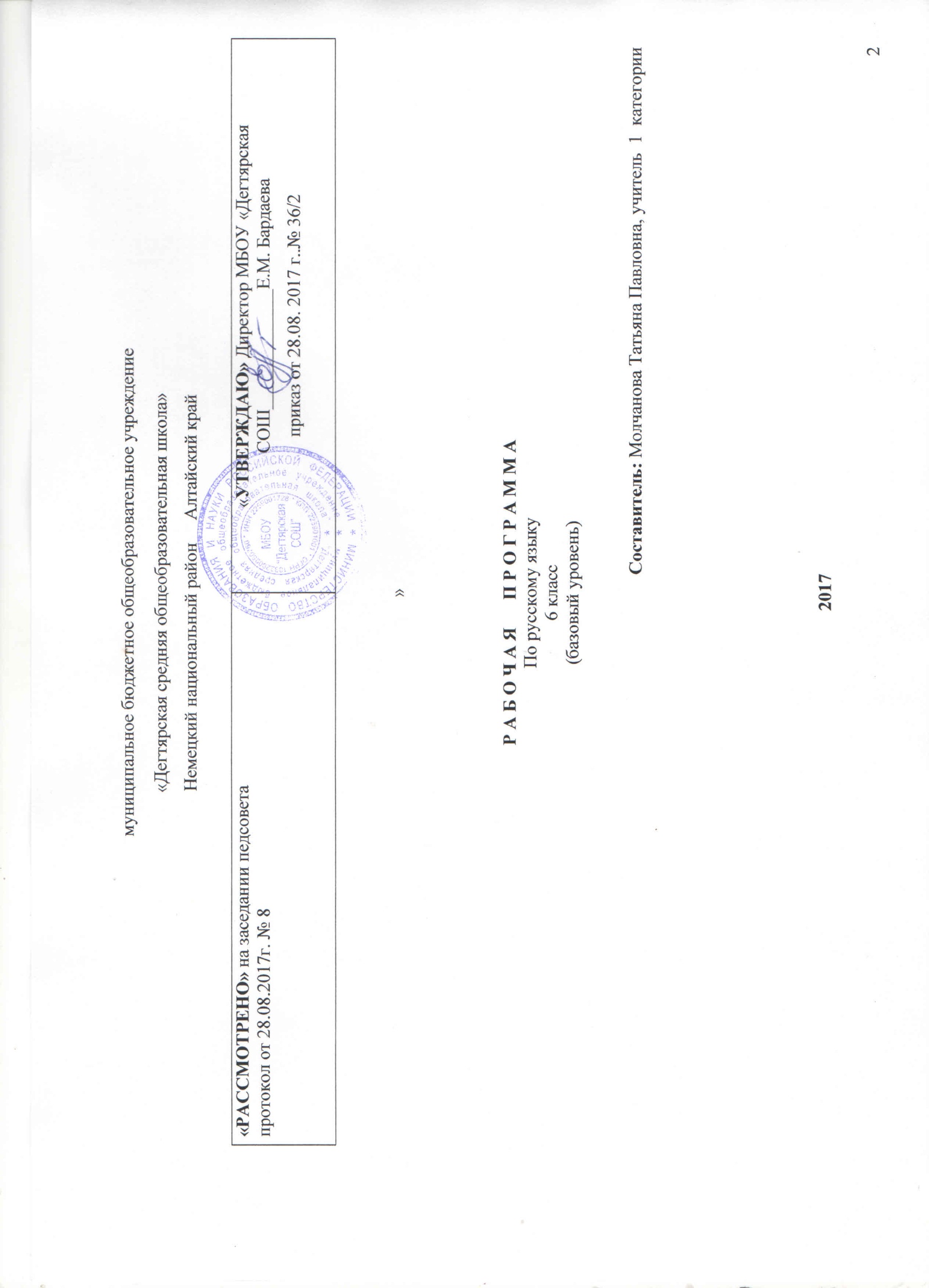 Раздел I. Пояснительная записка.Статус документаНастоящая программа по русскому языку для VI класса создана на основе:Федерального государственного образовательного стандарта основного общего образования (Приказ Министерства образования и науки РФ от 17 декабря 2010 года №1897). Основной образовательной программы ФГОС ООО основной образовательной программы МБОУ «Дегтярская СОШ».Программы по русскому языку для 5-9 кл. (Т. А. Ладыженская, М. Т. Баранов, Л. А. Тростенцова) - М.: Просвещение, 2011.Опирается на учебник Русский язык. 6 класс. (М.Т. Баранов, Т.А. Ладыженская, Л.А. Тростенцова, Н.В. Ладыженская Л.Т. Григорян, И.И. Кулибаба,) - М.: Просвещение, 2016. Место предмета в  учебном планеФедеральный базисный учебный план для образовательных учреждений Российской Федерации предусматривает обязательное изучение русского (родного) языка в VI классе –6 часов в неделю, 210 часов в год. Это количество часов соответствует ФГОС ООО. Срок реализации данной программы- 1 год, на текущий  учебный годВ связи с тем, что уроки могут выпадать на праздничные дни по календарю, в тематическом планировании может быть произведена корректировка часов. Состав УМК:Русский язык. Рабочие программы. Предметная линия учебников Т. А. Ладыженской, М. Т. Баранова, Л. А. Тростенцовой и других. 5-9 классы: пособие для учителей общеобразовательных учреждений. - М.: Просвещение, 2011.Русский язык. 6 класс. Учебник для общеобразовательных организаций с приложением на электронном носителе. В 2 ч. (М.Т. Баранов, Т.А. Ладыженская, Л.А. Тростенцова и др.).  - М.: Просвещение, 2015.Русский язык. Методические рекомендации. 6 класс: пособие для учителей общеобразовательных организаций / [Т.А. Ладыженская, Л.А. Тростенцова, М.Т. Баранов и др.]. – М.: Просвещение, 2014.Русский язык. Дидактические материалы. 6 класс: пособие для учителей общеобразовательных организаций / [Л.А. Тростенцова, Т.А. Ладыженская, М.М. Стракевич]. – М.: 2017.Русский язык. Диктанты и изложения. 6 класс: учебное пособие для общеобразовательных организаций / Н.Н. Соловьёва. – М.: Просвещение, 2014.Русский язык. Диагностические работы. 6 класс: пособие для учащихся общеобразовательных организаций / Н.Н. Соловьёва. – М.: Просвещение, 2017.Русский язык. Тематические тесты. 6 класс: пособие для учащихся общеобразовательных организаций / И.А. Каськова. – М.: Просвещение, 2017.Бондаренко М.А. Русский язык. Поурочные разработки. 6 класс. – М.: Просвещение, 2016Раздел II.  Планируемые результаты усвоения учебного предмета « Русский язык 6 кл »:Личностными результатами освоения выпускниками основной школы программы по русскому (родному) языку являются: 1)  понимание русского языка как одной из основных национально-культурных ценностей русского народа, определяющей роли родного языка в развитии интеллектуальны, творческих способностей и моральных качеств личности; его значения в процессе получения школьного образования; 2)  осознание эстетической ценности русского языка; уважительное отношение к родному языку, гордость за него; потребность сохранить чистоту русского языка как явления национальной культуры; стремление к речевому самосовершенствованию; 3)  достаточный объём словарного запаса и усвоенных грамматических средств для свободного выражения мыслей и чувств в процессе речевого общения; способность к самооценке на основе наблюдения за собственной речью.Метапредметными результатами освоения выпускниками основной школы программы по русскому (родному) языку являются: 1)  владение всеми видами речевой деятельности: адекватное понимание информации устного и письменного сообщения; владение разными видами чтения; способность извлекать  информацию  из  различных  источников,  включая средства  массовой  информации,  компакт-диски  учебного  назначения, ресурсы  Интернета;  свободно  пользоваться  словарями  различного  типа, справочной литературой;овладение приёмами  отбора и  систематизации материала на  определённую тему; способность определять цели  предстоящей  учебной  деятельности, последовательность  действий,  оценивать  достигнутые  результаты  и адекватно формулировать их в устной и письменной форме; умение воспроизводить  прослушанный  или  прочитанный  текст  с  разной степенью свёрнутости; способность свободно,  правильно  излагать  свои  мысли  в  устной  и письменной форме; соблюдение  в  практике  речевого  общения  основных  орфоэпических, лексических, грамматических, стилистических норм современного русского литературного  языка;  соблюдение  основных  правил  орфографии  и пунктуации в процессе письменного общения; умение выступать  перед  аудиторией  сверстников  с  небольшими сообщениями, докладами; 2)  применение приобретённых знаний, умений и навыков в повседневной жизни; способность использовать родной язык как средство получения знаний по другим учебным предметам, применять полученные знания, умения и навыки анализа языковых явлений на межпредметном уровне  (на  уроках  иностранного  языка, литературы и т. д.);3)  коммуникативно-целесообразное взаимодействие с окружающими людьми в процессе речевого общения, совместного выполнения каких-либо задач, участия в спорах, обсуждениях; овладение национально-культурными нормами речевого поведения в различных ситуациях формального и неформального межличностного и межкультурного общения.Предметными результатами освоения выпускниками основной школы программы по русскому (родному) языку являются: 1)  представление об основных функциях языка, о роли русского языка как национального языка русского народа, как государственного языка Российской Федерации и языка межнационального общения, о связи языка и культуры народа, о роли родного языка в жизни человека и общества; 2)  понимание места родного языка в системе гуманитарных наук и его роли в образовании в целом; 3)  усвоение основ научных знаний о родном языке; понимание взаимосвязи его уровней и единиц; 4)  освоение базовых основ лингвистики; 5) овладение основными стилистическими ресурсами лексики и фразеологии русского языка, основными нормами русского литературного языка (орфоэпическими, лексическими, грамматическими, орфографическими, пунктуационными), нормами речевого этикета; 6)  опознавание и анализ основных единиц языка, грамматических категорий языка; 7) проведение различных видов анализа слова, словосочетания, предложения и текста; 8) понимание коммуникативно-эстетических возможностей лексической и грамматической синонимии и использование их в собственной речевой практике;9) осознание эстетической функции родного языка, способность оценивать эстетическую сторону речевого высказывания при анализе текстов художественной литературы. Раздел III. Содержание тем учебного курса.Общее количество учебного времени распределяется следующим образом: на РАЗРИТИЕ РЕЧИ – 32 час:на ДИКТАНТЫ – 5 часов.СОДЕРЖАНИЕ РАБОЧЕЙ ПРОГРАММЫКУРСА «РУССКИЙ ЯЗЫК»6 КЛАСС(210 	часов)Язык. Речь. Общение (3ч + 1ч)Русский язык – один из развитых языков мира.Язык, речь, общение. Устное и письменное общения.Развитие речи (далее Р.Р.). Ситуация общения. Компоненты речевой ситуации.ПОВТОРЕНИЕ ИЗУЧЕННОГО В 5 КЛАССЕ (6ч + 2ч)Фонетика. Орфоэпия. Морфемы в слове. Орфограммы в приставках и корнях слов. Части речи. Орфограммы в окончаниях слов. Словосочетания. Простое предложение. Знаки препинания. Сложное предложение. Запятые в сложном предложении. Синтаксический разбор предложений. Прямая речь. Диалог.Р.Р.Тип речи. Стиль речи. Основная мысль текста. Составление диалога.ТЕКСТ (3ч +2ч)Текст, его особенности. Средства связи предложений в тексте.Тема и основная мысль текста. Заглавие текста. Начальные и конечные предложения текста. Ключевые слова. Основные признаки текста. Текст и стили речи. Официально-деловой стиль.Р.Р.Сочинение о памятном событии. Создание текста по заданному начальному или конечному предложению. Сочинение-рассказ. Устное сообщение о русском первопечатнике.ЛЕКСИКА. КУЛЬТУРА РЕЧИ (10ч + 2ч)I.Повторение пройденного по лексике в 5 классе.Общеупотребительные слова. Профессионализмы. Диалектизмы. Исконно русские и заимствованные слова. Неологизмы. Устаревшие слова. Основные пути пополнения словарного состава русского языка.Словари русского языка: толковые словари; словари синонимов, антонимов, иностранных слов, устаревших слов, этимологические и т.д.II. Умение определять по лексическим словарям, из какого языка заимствовано слово, относится ли оно к устаревшим, диалектным или профессиональным словам.  III. Р.Р.Сбор и анализ материалов к сочинению: рабочие материалы. Сжатый пересказ исходного текста. Сочинение-рассуждение. ФРАЗЕОЛОГИЯ. КУЛЬТУРА РЕЧИ (3ч + 1ч)Фразеология как раздел науки о языке. Свободные сочетания слов и фразеологические обороты. Основные признаки фразеологизмов. Стилистически нейтральные и окрашенные фразеологизмы.Источники фразеологизмов. Использование фразеологизмов в речи.Фразеологический словарь.II. Умение пользоваться фразеологическим словарём.III. Р.Р.Сообщение о происхождении фразеологизмов (на выбор).СЛОВООБРАЗОВАНИЕ. ОРФОГРАФИЯ. КУЛЬТУРА РЕЧИ (31ч + 4ч)Повторение пройденного по морфемике в 5 классе.Основные способы образования слов в русском языке (приставочный, суффиксальный, приставочно-суффиксальный, бессуффиксный). Сложение как способ словообразования. Переход одной части речи в другую как способ образования. Образование слов в результате слияния сочетаний слов в слово.Словообразовательная пара. Словообразовательная цепочка. Словообразовательное гнездо.Этимология слов. Этимологические словари.Правописание чередующихся гласных аи ов корнях -кас- – -кос-, -гар- – -гор-, -зар- – -зор-. Правописание букв ыи ипосле приставок на согласные. Гласные в приставках пре-и при-. Соединительныегласные ои ев сложных словах. Морфемный и словообразовательный разбор слова.II. Умение согласовывать со сложносокращёнными словами прилагательные и глаголы в прошедшем времени.Умение соблюдать в практике письменного общения изученные орфографические правила. III. Р.Р.Описание помещения. Сообщение об истории слова (по выбору). Систематизация материалов к сочинению; сложный план. Составление рассказа по рисункам. Сочинение по картине.К.Р.Контрольный диктант с грамматическим заданием. МОРФОЛОГИЯ. ОРФОГРАФИЯ. КУЛЬТУРА РЕЧИИмя существительное (22ч + 3ч)Повторение сведений об имени существительном, полученных в 5классе. Склонение существительных на –мя. Несклоняемые существительные. Существительные общего рода. Текстообразующая роль существительных. Словообразование имён существительных.Не с существительными. Согласные чи щ в суффиксе существительных -чик (-щик). Правописание гласных в суффиксах -ек и –ик.Гласные ои епосле шипящих в суффиксах существительных.Морфологический разбор имени существительного. II. Умение правильно образовывать формы косвенных падежей существительных на –мя, правильно употреблять в речи несклоняемые существительные, определять их род, согласовывать прилагательные и глаголы в форме прошедшего времени с существительными общего рода.Умение соблюдать в практике письменного общения изученные орфографические правила.III. Р.Р.выражение благодарности в форме письма. Публичное выступление о происхождении имён. Составление текста-описания по личным впечатлениям. К.Р.Контрольный диктант с грамматическим заданием. Имя прилагательное (21ч +4ч)Повторение сведений об имени прилагательном, полученных в 5 классе. Степени сравнения имен прилагательных. Образование степеней сравнения. Разряды прилагательных по значению. Качественные прилагательные. Относительные прилагательные. Притяжательные прилагательные. Словообразование имён прилагательных. Нес прилагательными. Буквы ои епосле шипящих и цв суффиксах прилагательных; гласные и согласные в суффиксах прилагательных –ан-(-ян-), -ин-, -онн-(-енн-); различение на письме суффиксов -к- – -ск-. Дефисное и слитное написание сложных прилагательных. Морфологический разбор имени прилагательного. II. Р.Р.Описание природы: основная мысль, структура описания, языковые средства, используемые в описании. Выборочное изложение по произведению художественной литературы. Описание пейзажа по картине. Публичное выступление о произведениях народного промысла.Имя числительное (16ч + 2ч)Имя числительное как часть речи. Простые и составные числительные. Количественные и порядковые числительные. Разряды количественных числительных. Числительные, обозначающие целые числа. Дробные числительные. Собирательные числительные. Склонение количественных числительных. Правописание гласных в падежных окончаниях. Мягкий знак на конце и в середине числительных. Слитное и раздельное написание числительных.Склонение порядковых числительных. Правописание гласных в падежных окончаниях.Морфологический разбор имени числительного.II. Умение правильно употреблять числительные для обозначения дат, числительные двое, трое, числительные оба, обе в сочетании с существительным. III. Р.Р.Юмористический рассказ по рисунку. Публичное выступление на нравственно-этическую тему, его структура, языковые особенности. Пересказ исходного текста с цифровым материалом.К.Р.Контрольный диктант с грамматическим заданием. Местоимение (23ч + 3ч)Местоимение как часть речи. Синтаксическая роль местоимений в предложении. Разряды местоимений. Склонение местоимений. Текстообразующая роль местоимений. Раздельное написание предлогов и местоимений. Буква нв личных местоимениях 3-го лица после предлогов. Образование неопределенных местоимений. Дефис в неопределенных местоимениях. Не в неопределенных местоимениях. Слитное и раздельное написание не и ни в отрицательных местоимениях.Морфологический разбор местоимения. II. Умение употреблять личные местоимения 3-го лица в соответствии со смыслом предшествующего предложения. Умение правильно использовать местоимения как средство связи предложений и частей текста.III. Р.Р.Рассказ по сюжетным рисункам от 1-го лица. Рассуждение как тип текста, его строение (тезис, аргументы, вывод), языковые особенности; сочинение-рассуждение. Сочинение по картине.К.Р.Контрольный диктант с грамматическим заданием. Глагол (30ч + 6ч)Повторение сведений о глаголе, полученных в 5 классе. Разноспрягаемые глаголы. Глаголы переходные и непереходные. Наклонение глагола. Изъявительное наклонение. Условное наклонение. Повелительное наклонение. Употребление наклонений. Безличные глаголы. Раздельное написание частицы бы (б) с глаголами в условном наклонении. Буквы ьи ив глаголах повелительного наклонения. Правописание гласных в суффиксах глагола. Морфологический разбор глагола.II. Умение употреблять формы одних наклонений в значении других и неопределённую форму в значении разных наклонений.III. Р.Р.Рассказ по сюжетным картинкам с включением части готового текста. Рассказ о спортивном соревновании. Пересказ исходного текста от лица кого-либо из его героев. Рассказ по картинкам от 3-го и 1-го лица. Рассказ на основе услышанного; его особенности, языковые средства. Сообщение о творчестве скульптура.К.Р.Контрольный диктант с грамматическим заданием. ПОВТОРЕНИЕ И СИСТЕМАТИЗАЦИЯ ИЗУЧЕННОГО В 5 И 6 КЛАССАХ (10ч + 2ч)Разделы науки о языке. Орфография. Пунктуация. Лексика и фразеология. Словообразование. Морфология. Синтаксис.Р.Р.Сообщение о происхождении фамилии. Сочинение-описание (рассуждение).К.Р.Итоговый тест.Требования к уровню подготовки учащихся за курс 6 класса.В результате изучения русского языка учащиеся должны знать определение основных изученных в 6 классе языковых явлений и речеведческих понятий, орфографических и пунктуационных правил.К концу 6 класса учащиеся должны уметь: речевая деятельность: аудирование:воспринимая устную речь учителя, следить за ходом рассуждения, выделять главную информацию;понимать основное содержание небольшого по объему научно-учебного и художественного текста, воспринимаемого на слух;выделять основную мысль, структурные части исходного текста, составлять простой план;чтение:осмысленно читать, понимать и пересказывать учебные тексты лингвистического содержания, дифференцировать главную и второстепенную информацию прочитанного текстаразбивать текст на смысловые части и составлять сложный план;самостоятельно формулировать вопросы по содержанию прочитанного текста;прогнозировать содержание текста по заголовку, названию параграфа учебника;извлекать информацию из лингвистических словарей разных видов;правильно расставлять логические ударения, паузы;выбирать уместный тон речи при чтении текста вслух;говорение:доказательно отвечать на вопросы учителя;пересказывать основное содержание прослушанного или прочитанного текста-рассуждения;подробно и выборочно пересказывать повествовательные художественные тексты;создавать устные высказывания, раскрывая тему и развивая основную мысль;соблюдать последовательность и связность изложения;выражать свое отношение к предмету речи с помощью разнообразных языковых средств и интонации;письмо:подробно и сжато пересказывать тексты разных типов речи;сохранять в тексте подробного изложения структуру исходного текста и языковые средства выразительности;создавать письменные высказывания разных типов речи;соблюдать последовательность и связность изложения;собирать материал к сочинению и систематизировать его;составлять сложный план и на его основе создавать текст;использовать цепную и параллельную связь предложений в текстах разных стилей;пользоваться разными видами словарей в процессе написания текста;употреблять синонимы, повтор слов, однокоренные слова как средства выразительности текста и связи предложений;исправлять неоправданный речевой повтор различными способами: заменой слова местоимением или синонимом, заменой синтаксической конструкции;текст:определять основную мысль текста, подбирать наиболее удачный заголовок, делить текст на смысловые части;составлять простой и сложный план анализируемого текста;определять вид связи предложений в тексте; устанавливать принадлежность текста к определенной функциональной разновидности языка и стилю речи; фонетика и орфоэпия:проводить фонетический и орфоэпический разбор слова;использовать транскрипцию для обозначения анализируемого звука объяснения написания слова;находить в художественном тексте явления звукописи;правильно произносить гласные, согласные звуки и их сочетания в слове, а также наиболее употребительные слова и формы изученных частей речи;работать с орфоэпическим словарем;графика:правильно произносить названия букв русского алфавита;свободно пользоваться алфавитом, работая со словарями;проводить сопоставительный анализ звукового и буквенного состава слова;морфемика и словообразование:выделять морфемы на основе словообразовательного анализа слова;выделять исходную часть слова и словообразующую морфему при проведении словообразовательного анализа слова;различать изученные способы словообразования существительных, прилагательных, глаголов и наречий;составлять словообразовательные пары и словообразовательные цепочки слов; пользоваться словообразовательным словарем, а также словарём морфемных моделей слов;лексикология и фразеология:объяснять лексическое значение слов и фразеологизмов разными способами (описание, краткое толкование, подбор синонимов, антонимов, однокоренных слов);пользоваться толковыми словарями для определения и уточнения лексического значения слова, словарями синонимов, антонимов, фразеологизмов;употреблять слова в соответствии с их лексическим значением, а также с условиями и задачами общения;толковать лексическое значение слов и фразеологизмов;подбирать синонимы и антонимы;выбирать из синонимического ряда наиболее точное и уместное слово;• находить в тексте выразительные приемы, основанные на употреблении слова в переносном значении;• владеть наиболее употребительными оборотами русского речевого этикета;• использовать синонимы как средство связи предложений в тексте и как средство устранения неоправданного повтора;проводить лексический разбор слова;морфология:аргументировано доказывать принадлежность слова к той или иной части речи и отличать данную часть речи от однокоренных слов других частей речи по совокупности признаков;правильно, уместно и выразительно употреблять слова изученных частей речи;использовать знания и умения по морфологии в практике правописания и проведения синтаксического анализа предложения;орфография:обнаруживать изученные орфограммы и объяснять написание соответствующих слов;объяснять суть основного принципа русской орфографии (единообразие написание морфем) и с этой позиции анализировать написание морфем, свободно пользоваться орфографическим словарём;владеть правильным способом подбора однокоренных слов, а также приемами применения изученных правил орфографии;устно объяснять выбор написания и использовать на письме специальные графические обозначения;• самостоятельно подбирать слова на изученные правила;синтаксис и пунктуация:• составлять схемы словосочетаний разных видов и конструировать словосочетания по заданной схеме;анализировать разные виды простых и сложных предложений (простые случаи);определять синтаксическую роль изученных частей речи;конструировать предложения по заданным типам грамматических основ;опознавать предложения, осложненные однородными членами, обращениями, вводными словами;находить, анализировать и конструировать предложения с прямой речью;владеть правильным способом действия при применении изученных правил пунктуации;• устно объяснять постановку знаков препинания в предложениях, изученных синтаксических конструкциях и использовать на письме специальные графические обозначения;• строить пунктуационные схемы предложений, самостоятельно подбирать примеры на изученное пунктуационное правило.Общая характеристика учебного процесса: основные технологии, методы, формы обучения.Технологии, используемые в обучении:развивающего обучения, обучения в сотрудничестве, проблемного обучения, развития исследовательских навыков, информационно-коммуникационные, здоровьесберегательные и т. д.Методы и приёмы  обучения: обобщающая беседа по изученному материалу;  индивидуальный устный опрос;  фронтальный опрос;   выборочная проверка упражнения;  взаимопроверка; самоконтроль (по словарям, справочным пособиям); различные виды разбора (фонетический, лексический, словообразовательный, морфологический, синтаксический, лингвистический); виды работ, связанные с анализом текста, с его переработкой;составление учащимися авторского текста в различных жанрах; наблюдение за речью окружающих, сбор соответствующего речевого материала с последующим его использованием по заданию учителя; изложения (подробные и сжатые) на основе текстов типа описания, рассуждения;написание сочинений;   письмо под диктовку;  комментирование орфограмм и пунктограмм.Основными формами и видами контроля знаний, умений и навыков являются: входной контроль в начале и в конце четверти; текущий – в форме устного, фронтального опроса, контрольных, словарных диктантов, предупредительных, объяснительных, выборочных, графических, буквенных, творческих, свободных («Проверяю себя») диктантов с грамматическими заданиями, тестов, проверочных работ, комплексного анализа текстов; итоговый – итоговый контрольный диктант, словарный диктант, комплексный анализ текста.Раздел IV. Перечень учебно-методического обеспечения.Печатные пособия (таблицы, схемы, репродукции картин, плакаты, демонстрационные карточки, альбомы демонстрационного и раздаточного материала).Информационно-коммуникативные средства (электронные библиотеки, игровые программы).Экранно-звуковые пособия (презентации, видеофильмы).Учебное и учебно-методическое обеспечение для учащихся:Русский язык. 6 класс. Учебник для общеобразовательных организаций с приложением на электронном носителе. В 2 ч. (М.Т. Баранов, Т.А. Ладыженская, Л.А. Тростенцова и др.).  - М.: Просвещение, 2016.Учебное иучебно-методическое обеспечение для учителя:Русский язык. 6 класс. Учебник для общеобразовательных организаций В 2 ч. (М.Т. Баранов, Т.А. Ладыженская, Л.А. Тростенцова и др.).  - М.: Просвещение, 2015.Русский язык. Методические рекомендации. 6 класс: пособие для учителей общеобразовательных организаций / [Т.А. Ладыженская, Л.А. Тростенцова, М.Т. Баранов и др.]. – М.: Просвещение, 2014.Русский язык. Дидактические материалы. 6 класс: пособие для учителей общеобразовательных организаций / [Л.А. Тростенцова, Т.А. Ладыженская, М.М. Стракевич]. – М.: 2014.Русский язык. Диктанты и изложения. 6 класс: учебное пособие для общеобразовательных организаций / Н.Н. Соловьёва. – М.: Просвещение, 2014.Русский язык. Диагностические работы. 6 класс: пособие для учащихся общеобразовательных организаций / Н.Н. Соловьёва. – М.: Просвещение, 2014.Русский язык. Тематические тесты. 6 класс: пособие для учащихся общеобразовательных организаций / И.А. Каськова. – М.: Просвещение, 2014.Бондаренко М.А. Русский язык. Поурочные разработки. 6 класс: пособие для учащихся общеобразовательных организаций / Бондаренко М.А. – М.: Просвещение, 2016Интернет- ресурсы для ученика и учителя:Электронные словари: [Электронный ресурс] – Режим доступа: http://www.slovary.ru.Справочно-информационный интенет-портал «Русский язык»: [Электронный ресурс] – Режим доступа: http://www.gramota.ru.Русский язык. Приложение к газете «1 сентября» [Электронный ресурс] – Режим доступа:  http://rus.1september.ru/rusarchive.php.Единая коллекция цифровых образовательных ресурсов [Электронный ресурс] – Режим доступа: http://school-collection.edu.ru/.Уроки Русского.ru видеоуроки и материалы по русскому языку [Электронный ресурс] – Режим доступа: http://www.urokirusskogo.ru/videouroki.Газета «Первое сентября»: http://www.1september.ru/ru/.Календарно-тематическое планирование по русскому языку 6 класс (210 ч)СодержаниеСодержаниеКол-во часовДиктантыРазвитие речиЯзык. Речь. ОбщениеЯзык. Речь. Общение3-1Повторение изученного в 5 классеПовторение изученного в 5 классе6-2Текст Текст 3-2Лексика. Культура речиЛексика. Культура речи10-2Фразеология. Культура речиФразеология. Культура речи3-1Словообразование. Орфография. Культура речи.303014Морфология. Орфография. Культура речиМорфология. Орфография. Культура речиМорфология. Орфография. Культура речиМорфология. Орфография. Культура речиМорфология. Орфография. Культура речиИмя существительноеИмя существительное2113Имя прилагательноеИмя прилагательное21-4Имя числительное Имя числительное 1512Местоимение Местоимение 2213ГлаголГлагол2916Повторение и систематизация изученного в 5 и 6 классахПовторение и систематизация изученного в 5 и 6 классах10-2ИТОГО:ИТОГО:173532ВСЕГО: ВСЕГО: 210210210№п/пКоличество часов          Дата                                                                               Тема раздела.                 Тема урока.          Дата                                                                               Тема раздела.                 Тема урока.№п/пКоличество часов          Дата                                                                               Тема раздела.                 Тема урока.          Дата                                                                               Тема раздела.                 Тема урока.1.11.09Раздел №1. Язык. Речь. Общение. (3 ч+1ч)Русский язык – один из развитых языков мира.2.14.09Язык, речь, общение.3.15.09Ситуация общения.4.6.09Р.р. Поздравление учителя в День знаний (сочинение-рассуждение).5.16.09Раздел №2. Повторение изученного в 5 классе (6 ч+2 ч)Фонетика. Орфоэпия.6.17.09Морфемы в слове. Орфограммы в приставках и в корнях слов. 7.18.09Части речи. Орфограммы в окончаниях слов.8.111.09Р.р. Сочинение на тему «Интересная встреча».9.112.09Словосочетание. Простое предложение. Знаки препинания.10.113.09Сложное предложение. Запятые в сложном предложении. Синтаксический разбор предложений.11.113.09Прямая речь. Диалог.12.114.09Р.р. Составление диалога на тему по выбору.13.115.09Раздел №3. Текст (3 ч+2 ч).Текст, его особенности. Тема и основная мысль текста. Заглавие текста.14.118.09Начальные и конечные предложения текста. Ключевые слова. Основные признаки текста.15.119.09Р.р. Составление продолжения текста по данному началу.16.120.09Р.р. Сочинение-рассказ.17.120.09Текст и стили речи. Официально-деловой стиль речи18.121.09Раздел № 4. Лексика. Культура речи (10 ч+2 ч).Слово и его лексическое значение.19.122.09Р.р. Собирание материалов к сочинению. Устное сочинение – описание картины (А. П. Герасимов «После дождя»).20.125.09Общеупотребительные слова.21.126.09Профессионализмы.22.127.09Диалектизмы.23.127.09Р.р. Сжатое изложение.24-25.228,29.09Исконно русские и заимствованные слова.26.12.10Новые слова (неологизмы).27.13.10Устаревшие слова.28.14.10Словари. 29.14.10Повторение изученного в разделе «Лексика. Культура речи». Проверочная работа.30.15.10Раздел № 5. Фразеология. Культура речи (3 ч+1 ч).Фразеологизмы.31.16.10Источники фразеологизмов.32.19.10Р.р. Составление сообщения о возникновении фразеологизма (на выбор).33.110.10Повторение изученного в разделе «Фразеология. Культура речи». Проверочная работа.34-35-36.311-11-12.10Раздел № 6. Словообразование. Орфография. Культура речи (31 ч+4 ч).Морфемика и словообразование.37.113.10Р.р. Описание помещения.38-39-40.316-17-18.10Основные способы образования слов в русском языке.41-42.218-19.10Этимология слов.43-44.220, 23.10Р.р. Систематизация материалов к сочинению. Сложный план.45-46.224. 25.10Буквы а и о в корнях -кос- -- кас-.47-48-49.325-26-27.10Буквы а и о в корнях -гор- -- гар-.50-51.27-8.11Буквы а и о в корнях -зор- -- зар-.52-53.28-9.11Буквы ы и и после приставок.54-55-56-57.49-10-13-14.11Гласные в приставках пре-и при-.58.115.11Контрольный диктант.59.115.11Работа над ошибками, допущенными учащимися в контрольном диктанте.60-61.216-17.11Соединительные гласные о и е в сложных словах.62-63.220-21.11Сложносокращённые слова.64.122.11Р.р. Сочинение – описание изображённого на картине (Т. Н. Яблонская. «Утро»).65-66.222-23.11Морфемный и словообразовательный разбор слова.67.124.11Повторение изученного в разделе «Словообразование. Орфография. Культура речи».68.127.11Проверочная работа.69-70.228-29.11Раздел № 7.  Морфология. Орфография. Культура речи (22 ч+3 ч).Имя существительноеПовторение изученного в 5 классе. Имя существительное как часть речи.71.129.11Р.р. Составление письма другу.72-73.230.11-1.12Разносклоняемые имена существительные.74.1	4.12Буква е в суффиксе -ен- существительных на       -мя.75.15.12Р.р. Составление устного публичного выступления о происхождении имён.76-77.26-6.12Несклоняемые имена существительные.78-79.27-8.12Род несклоняемых имён существительных.80.111.12Имена существительные общего рода.81.112.12Морфологический разбор имени существительного.82.113.12Р.р. Сочинение-описание по личным впечатлениям.83-84.213-14.12Не с именами существительными.85-86.215,18.12Буквы ч и щ в суффиксе -чик (-щик).87-88.219-20.12Гласные в суффиксах существительных –ек и -ик.89-90.220-21.12Гласные о и е после шипящих в суффиксах существительных.91.122.12Повторение изученного в разделе «Имя существительное».92-93.225,26.12Контрольный диктант по теме «Имя существительное». Работа над ошибками, допущенными учащимися в контрольном диктанте.94-95.227-27.12Раздел № 8 . Имя прилагательное (21 ч+4 ч).Повторение изученного в 5 классе. Имя прилагательное как часть речи.96.128.12Р.р. Описание природы.97-98-99.311-12-15.01Степени сравнения имён прилагательных.100.116.01Разряды имён прилагательных по значению. Качественные прилагательные.101.117.01Относительные прилагательные.102.117.01Р.р. Выборочное изложение «Возвращение Владимира в отчий дом» (по отрывку из повести А. С. Пушкина «Дубровский»)103.118.01Притяжательные прилагательные.104.119.01Морфологический разбор имени прилагательного.105-106.222-23.01Не с прилагательными.107-108.224-24.01Гласные о и е после шипящих в суффиксах прилагательных.109.125.01Р.р. Сочинение-описание природы по картине (Н. П. Крымов. «Зимний вечер»).110-111-112.326-29-30.01Одна и две буквы н в суффиксах прилагательных113-114.231-31.01Различение на письме суффиксов прилагательных -к- и -ск-.115-116.21-2.02Дефисное и слитное написание сложных прилагательных.117.15.02Повторение изученного в разделе «Имя прилагательное». 118.16.02Р.р. Составление устного публичного выступления о произведениях народного промысла.119-120.27-7.02Раздел № 9. Имя числительное (16 ч+2 ч).Имя числительное как часть речи.121.18.02Простые и составные числительные.122-123.29-12.02Мягкий знак на конце и в середине числительных.124-125.213-14.02Порядковые числительные.126.114.02Разряды количественных числительных.127-128-129.315-16-19.02Числительные, обозначающие целые числа.130.120.02Дробные числительные.131.121.02Р.р. Составление юмористического рассказа по рисунку.132.121.02Собирательные числительные.133.122.02Морфологический разбор имени числительного.134.126.02Повторение изученного в разделе «Имя числительное».135.127.02Р.р. Публичное выступление на тему «Береги природу!»136.128.02Контрольный диктант по теме «Имя числительное».137.128.02Раздел № 10. Местоимение (23ч+3 ч).Местоимение как часть речи.138-139.21-2.03Личные местоимения.140.15.03Возвратное местоимение себя.141.16.03Р.р. Рассказ по сюжетным рисункам от 1-го лица на тему «Как я однажды помогал маме».142-143-144.37-7-12.03Вопросительные и относительные местоимения.145-146-147.313-14-14.03Неопределенные местоимения.148-149-150.315-16-19.03Отрицательные местоимения.151-152.220-21.03Притяжательные местоимения.153.121.03Р.р. Рассуждение. Сочинение-рассуждение.154.122.03Указательные местоимения.155-156.223-03,2.04Определительные местоимения.157.13.04Местоимения и другие части речи.158.14.04Морфологический разбор местоимения.159.14.04Р.р. Сочинениепо картине (Е. В. Сыромятникова. «Первые зрители»)160.15.04Повторение изученного в разделе «Местоимение». 161.14.04Контрольный диктант по теме «Местоимение».162.15.04Работа над ошибками, допущенными учащимися в контрольном диктанте.163-164-165.36-7-7.04Раздел № 11. Глагол (30ч+6 ч).Повторение изученного в 5 классе. Глагол как часть речи.166.110.04Р.р. Сочинение-рассказ по сюжетным рисункам на тему «Стёпа колет дрова» с включением части готового текста.167-168-169.311-12-13.04Разноспрягаемые глаголы.170-171-172.314-14-17.04Глаголы переходные и непереходные173-174-175.318-19-20.04Наклонение глаголов. Изъявительное наклонение.176-177.221-21.04Р.р. Изложение.178-179.224-25.04Условное наклонение.180-181-182.326-27-28.04Повелительное наклонение.183.128.04Р.р. Рассказ по сюжетным рисункам.184-185-186.31-2-3.05Употребление наклонений. 187-188.24-5.05Безличные глаголы.189-190.25-8.05Морфологический разбор глагола.191-192.29-10.05Р.р. Рассказ на основе услышанного.193-194.211-12.05Правописание гласных в суффиксах глаголов.195-196.212-15.05Повторение изученного в разделе «Глагол». 197.116.05Контрольный диктант по теме «Глагол».198.117.05Работа над ошибками, допущенными учащимися в контрольном диктанте.199.118.05Раздел № 12. Повторение и систематизация изученного в 5 и 6 классах (10ч+2 ч).Разделы науки о языке200-201.219-19.05Орфография.202.122.05Пунктуация.203-204.223-24.05Р.р. Сочинение на тему по выбору205.125.05Лексика и фразеология.206-207.226-26.05Словообразование.208.129.05Морфология.209.130.05Синтаксис.210.131.05Заключительный урок (резервный). 